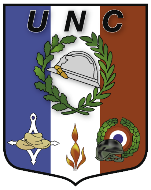               FICHE A INSÉRER DANS LE LIVRET DE FAMILLEJe soussigné NOM, Prénom ………………………………………………………………………..demande à la personne qui déclarera mon décès à la Mairie, qu'en application de la circulaire du Garde des Sceaux, Ministre de la Justice du 16 mai 1916, relative à la Croix de guerre dans les actes d'État civil, vu la circulaire de la Chancellerie du 3 juin 1807 et les Instructions en date du 7 avril 1904 qui ont prescrit impérativement de toujours insérer dans les actes de décès d'État Civil la qualité de Membre de la Légion d'Honneur ou de la Médaille Militaire ou de l'Ordre National du Mérite, de instruction générale du 11 mai 1999 relative à l'état civil du Minsietre de la justice  (J.O. n° 172 du 28 juillet 1999 - annexe Page 50001) de bien vouloir faire figurer ma qualité de titulaire de : Je demande que le drap tricolore soit déposé sur mon cercueil le jour de mes obsèques.Je demande à ce que I'UNC de la Gironde et le president de l’association UNC locale à laquelle je suis adherent, soient informées de mon décès,  afin de solliciter la présence du drapeau et du porte-drapeau.Fait à,Le                                                                     - Signature -Légion d'honneur, grade  décret duMédaille Militaire, décret duOrdre National du Mérite , gradedécret duCroix du GuerreCroix de la Valeur Militaire ;Croix du combattant N°                          délivrée le            département de